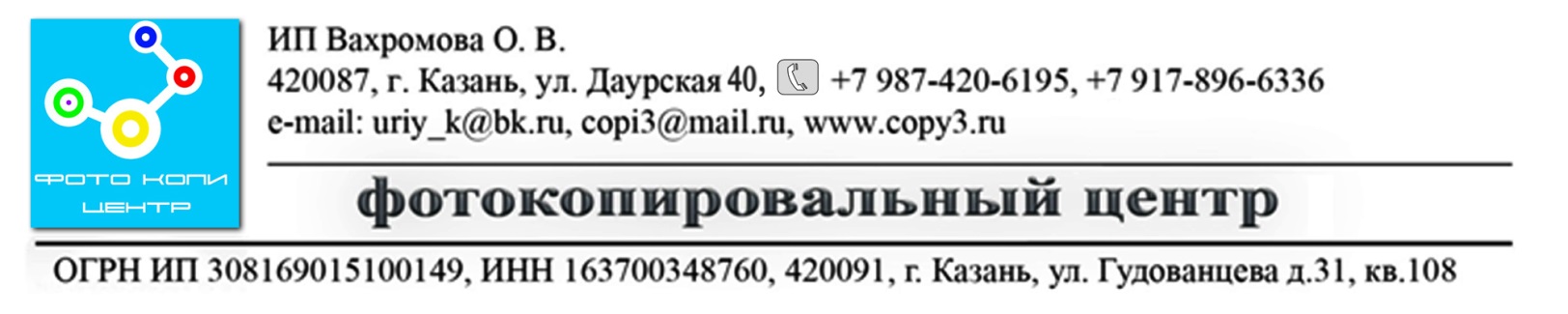 Ламинирование.Переплет документов (пластиковая пружина).Переплет документов (металлическая пружина).Разброшюровка, восстановление переплета, замена листов.Прошивка дипломов (3 отверстия).Набор текстаРаспознавание текста 5 руб./стр. формата А4. Редактирование текста-10-35 руб./стр. (в зависимости от сложности.).Набор титульного листа  15 ,00 руб.Рефераты.Портреты на заказ с Вашего фото(профессиональное исполнение художника).Возможны скидки!!!!Срок исполнения 4-5 дней.Ремонт компьютеров.Прейскурант не включает в себя цены на компьютерные комплектующие, которые могут понадобиться в процессе ремонта.Фото-видео монтаж.Слайд –шоу из фотографий                              10 руб. 1 фото+5 руб. за каждый видеоэффект( титры, текст, видеопереходы между фото, спецэффекты).Оцифровка видеокассет                                                            100,00 р./часПеремотка кассет                                                                               10,00 р.Оцифровка аудиокассет(без обработки звука)                                                                 150,00 р./часС обработкой звука-(удаление шумов, треска и т.д.)                                               250,00 р./часУслуги интернета.Передача 1 файла –от 35,00 руб (в зависимости от объёма)Заправка картриджей.Восстановление картриджей от 1000 руб. Цену уточняйте по контактным телефонам.Плоттерная резка оракала.наклейки на автомобиль;наклейки на стекло;трафареты букв;трафареты цифр.Индивидуальная работа  оператора с заказчиком оплачивается отдельно-500 р./час.рабочая область нашего оборудования имеет ширину 60 см;принимаем макеты файла в Corel Draw; предлагаем услуги нашего дизайнера, 500р./ч.Печать на баннере, оракале.Установка люверсов + 250,00 руб. к изначальной цене. Макет и дизайн можно заказать у нас.Лазерная гравировка.Максимальная площадь гравируемой поверхности: 10х10 см. Срок изготовления: 2-3 дня. Минимальный заказ - от 300,00 руб.Объёмные буквы из пенопласта.Начинаем делать объемные буквы из пенопласта, которые отлично подходят для внутренней рекламы, фотосессий, в том числе и свадебных. Высота букв до 1,5 метров. Буквы, по желанию заказчика, окрашиваются в различные цвета (+ 50% к стоимости букв).Расчет стоимости изготовления и согласование макетов производится по электронной почте: uriy_k@bk.ru или по тел.: 8 987 4206195Примеры расчета:Цвета окрашивания: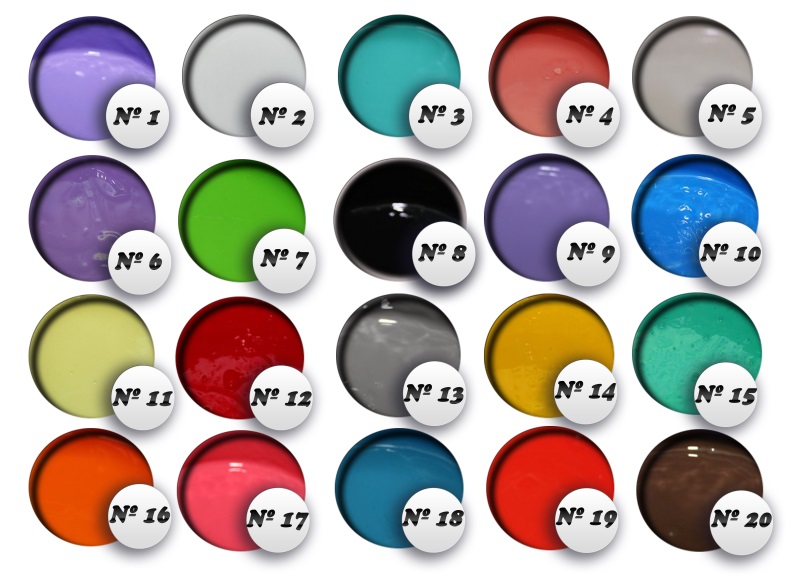 ФорматСтоимость/руб.А8 (5х10)10,00А6 (10х15)20,00 А5 (15х21)30,00 А4 (21х30)40,00 А3 (30х40)50,00Количество стр.Стоимость с обложкой/руб.Количество стр.Стоимость с обложкой/руб.1-5035,0050-10055,00100-15080,00150-200100,00200-250130,00250-300170,00300-350210,00350-400260,00Количество страницСтоимость с обложкой/руб.1-5045,0050-10055,00Количество страницПластик/металл (руб.)1-2015,00/25,0020-5025,00/35,00Количество страницСтоимость (руб.)1-120100,00/120,00Вид услугиЕдиница измерения/стр.Цена/руб.Набор текста с оригиналашрифт Тimes New Roman, размер 14, межстрочный интервал-1,530,00Набор рукописного тексташрифт Тimes New Roman, размер 14, межстрочный интервал-1,535,00Вставка рисунка, формул, таблиц и т.д.шрифт Тimes New Roman, размер 14, межстрочный интервал-1,510,00 р./шт.Количество стр.Срок изготовленияЕдиница измеренияЦена/руб.До 15 стр.неделяшрифт Тimes New Roman, размер 14, межстрочный интервал-1,5350,00До 20 стр.неделяшрифт Тimes New Roman, размер 14, межстрочный интервал-1,5450,00До 25 стр.неделяшрифт Тimes New Roman, размер 14, межстрочный интервал-1,5500,00Свыше 25 стр.неделяшрифт Тimes New Roman, размер 14, межстрочный интервал-1,51 стр-30,00 р.ФорматСтоимость/руб.АкварельА3(30х40)6 000,00А2(45х60)9 000,00А1(60х80)19 000,00КарандашА3(30х40)4 000,00А2(45х60)6 000,00А1(60х80)10 000,00МаслоА3(30х40)18 500,00А2(45х60)24 000,00А1(60х80)36 000,00УслугаЦена/руб.Диагностика (1х2 дня)500,00-800,00Установка ОС700,00-1500,00Восстановление ОС1800,00-2000,00Удаление вирусовот 500,00.Чистка от пыли800,00Настройка интернетаот 1000,00Другие услугидоговорнаяВремя Стоимость/руб.Простой (без видеоэффектов, текста)Простой (без видеоэффектов, текста)1 минута80,00Сложный (с видеоэффектами, текстом)Сложный (с видеоэффектами, текстом)1 минута130,00ПродукцияЦена/руб.Струйный принтерСтруйный принтерКартридж HPС6656(№56), С8727(№27), С876 (№130), С9351(№21),С9362(№132),С9364(№129),СВ335(№140)150,00С6657(№57),С9352, С8728(№28), С9352(№22),С9361(№136), С9363(№134), СВ337(№141),С6658(№58),С9369(№138)220,0051626(№26),51629(№29),51633(№33),С6614(№20),С6628(№19),51640(№40),51645(№45), С6615(№15)220,0051625(№25), 51649(№49300,0051641(№41), С1823(№23),С6578(№78), С6625(317), С1816(№16)450,00Картридж CANONBCI-21Bk, BCI-24 Bk110,00BCI-21C, BCI-24C130,00BCI-3DBk, BGI-5Bk150,00BCI-3C, BCI-3M,BCI-3Y,BCI-6Bk,BCI-6C, BCI-6C,BCI-6M,BCI-6PM, BCI-8M,CLI-8M, CLI-8M,CLI-8PC130,00PG-38, PG-40, PG-50150,00Картридж EPSONS020189,T007, T66, T026, T026,T028,T036,T038,T040120,00S020191, S020193,T67,T014,T029,T039,T041180,00T008,T009,T027220,00T0341, T0342,T0343, T0344, T0345, T0346, T0347, T0348, T0323, T0324, T0423, T0441, T0442, T0443, T0444, T0461, T0472, T0473, T0473, T0474, T0540, T0541, T0542, T0543, T0544, T0547, T0548, T0549, T0591, T0592, T0594, T0595, T0596, T0597, T0597, T0598, T0631, T0632, T0633, T0634150,00T584500,00T557750,00Лазерный принтерЛазерный принтерКартридж HPCB435A,CB436A,CE285A,CE285A,Q2612A,Q2613A/X,C7115A/XQ5949/X,Q7553A/X/C3906A,C3906A,C4092A450,00Картридж CANONFX-10,CANON 103/3030/703/108/308/708/712/713/725/726/728E-16/E-30450,00Картридж SAMSUNGSCX-4100D3,SCX-D4200A+чип, SCX-4521D3,ML-1210D3,ML-1220D3, ML-1710D3,MLT-D101S,MLT-D104S,MLT-D108S,MLT-D109S,MLT-D117S450,00Картридж XEROX106R01378/106R01379,106R01159,450,0001R00625+чип800,00Картридж RICON SP 3400/SP3500350,00Картридж XEROX3010/3040/WC3045450,00п/мСтоимость/руб.ОракалОракал1 п/м350,00Монтажная пленкаМонтажная пленка1п/м350,00м²Стоимость/руб.ОракалОракал1 м²300,00Баннер Баннер 1 м²300,00Материал/размерСтоимость/руб.Логотип, шильд, жетонот 50,00Свадебный замокот 800,00Ювелирные украшения (кольца)от 700,00Картинка (фото) 10х10 смот 750,00Текст 10х10 смот 500,00Матирование(плоский, необъемный рисунок)от 50,00Цветная (краска)от 500,00ГабаритыЦенаПокраска36*121250,00+50%57*101250,00+50%72*121250,00+50%105*171700,00+50%190*96 (глубина 10 см)3800,00+50%260*83 (глубина 20 см)6400,00+50%№ 1 - 0o0-xlktvcM№ 2 - 6Onc2hy5dtI№ 3 - 8Sv3VfAL8pQ№ 4 - 9lvGRNPH6gM№ 5 - 75xmNYURdXA№ 6 - bBRo8E_0UgA№ 7 - CF7d3bIkab4№ 8 - FPat6CwirGw№ 9 - g4I0IXmoE8s№ 10 – Gbgm7gMStdo№ 11 - -H2VqbSXOoQ№ 12 - Kb0MP7Hg8bE№ 13 - kKv7j-3upIg№ 14 - MD50ycYJyIc№ 15 - MJ3I5IbU-P8№ 16 - NzamzdKT_7Y№ 17 - QDfc6kqAP7E№ 18 - wIvxJBwgL-s№ 19 - XDabmMaPjrI№ 20 - zbsDpTvoiXM